e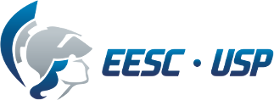 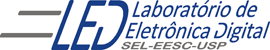 Departamento de Engenharia Elétrica e de ComputaçãoSEL 384 – Laboratório de Sistemas Digitais IProfa. Luiza Maria Romeiro CodáProfa. Dra. Maria Stela Veludo de PaivaPRÁTICA Nº2“CARACTERÍSTICAS ELÉTRICAS DOS CIs”1. Objetivos:Aprender quais os cuidados a serem tomados ao ligar um circuito a outro de mesma família (ex: TTL) e de famílias diferentes (ex: TTL e CMOS)Obter experimentalmente o fan-out do CI2. Lista de Material:CI’s: 740LS00, 74LS04, 4069Potenciômetro 470 Ω  ou qualquer valor até 1KΩPainel, cabos de ligações.Dois multímetros (voltímetro e amperímetro)Observação: informações sobre os CIs se encontram na pasta Componentes3. Procedimento Experimental:    3.1 Medida do fan-out:3.1.1 Calcule o fan-out teórico para a porta NAND (CI 74LS00) através da expressão (1) abaixo, obtendo os valores de IoH max , IoL max ,IiH max  ,  IiL max, nas especificações do fabricante.Fan-out = mín (nH, nL)Onde:                   (1a)     e                (1b)                        (1)Observação:. O fan-out, experimental é o mínimo valor entre NH e NL. e representa o número máximo de portas que poderiam ser ligadas à saída de uma porta de mesmo tipo. No entanto, devido às limitações do equipamento utilizado para medida de corrente nas seções seguintes, será verificado experimentalmente somente o valor de NL.3.1.2 Ligue as entradas da porta NAND em chaves do painel e ligue a saída de uma porta NAND à entrada de duas outras portas NAND, como mostra a Figura 1(a), variando os valores das chaves nas entradas, preencha a Tabela I na Folha de Respostas. Os parâmetros da Tabela I são medidos em relação à porta1. Acrescente mais duas portas NAND, Figura 1(b) e refaça as medidas completando a Tabela I.3.1.3 Com os valores obtidos da Tabela I obtenha a expressão da reta de I x N e estime o valor máximo de N para IoL max (NL), obtidos nas especificações do fabricante de dispositivos TTL, na pasta COMPONENTES. Compare o valor experimental de NL com o teórico obtido pela expressão (1) e discuta os resultados obtidos. 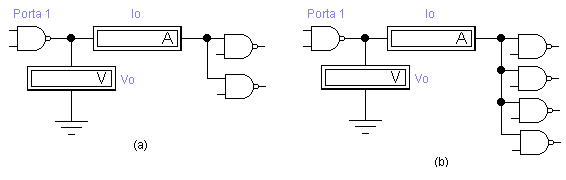 	Figura 1. Circuito para medida do fan-out de uma porta NAND.Observe que os valores de tensões VoL   e  VoH  medidos para 2 e 4 portas permanecem na faixa especificada pelo fabricante portanto, o fator limitante para aumentar o número de portas conectadas na saída de uma porta do mesmo tipo, é a corrente. 3.2 Compatibilidade entre CIs de famílias diferentes:3.2.1 Verifique, através das informações do fabricante, que não existe nenhuma incompatibilidade nos níveis lógicos do circuito da Figura 2, inversor CMOS (CD4069) acionando um inversor TTL (74LS04).  Explique o porque. Não precisa montar. 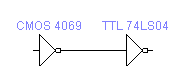     Figura 2 Porta CMOS acionando uma porta TTL.	3.2.2 Analise os valores das características elétricas dos CIs 74LS04 e 4069 e verifique se é possível utilizar um inversor TTL (74LS04) para acionar um inversor CMOS. (4069) diretamente. Caso não seja possível, verifique onde ocorre incompatibilidade nos níveis lógicos. Explique por quê?Para corrigir a incompatibilidade, monte o circuito da Figura 3, para tal calcule Ri, através das expressões (12.1) e (12.2) do arquivo ”Introdução”, sabendo-se que:CMOS: 4069: ViHmin = 4Volts              	    Ci = 15 p F                        t =  90 nsTTL: 74LS04:  VoLmax = 0,4 V                                                                  IoLmax  = 8mA Varie a tensão na entrada do TTL (Vi TTL ) e verifique a tensão na saída do CMOS (Vo cmos). Verifique se a faixa em que a tensão no TTL (Vi TTL) que é nível alto corresponde a nível alto na saída do CMOS (Vo cmos). Da mesma forma verifique se a faixa em que a tensão no TTL (Vi TTL) que é nível baixo, corresponde à nível baixo na saída do CMOS.(Vo cmos).  Para isso verifique essa faixa nas especificações do fabricante. Discuta o resultado obtido.Figura 3 Circuito a ser montado, porta TTL acionando porta CMOS, com interface para compatibilidade entre famílias diferentes.3.2.3   Calcule a imunidade de ruído dos dois CIs utilizados no item 3 (verificar nas especificações do fabricante). A expressão se encontra na Apostila de Laboratório.Verifique o atraso de propagação para os dois CIs utilizados no item 1 (verificar nas especificações do fabricante).Com base nos valores encontrados nos itens 3.2.3 e 3.2.4 compare os dois CIs e conclua a respeito.Bibliografia:Fregni, E. & Saraiva, A.M., “Engenharia do Projeto Lógico Digital”, Ed. Edgard Blücher Ltda.Tocci, J.R., “Sistemas Digitais- Princípios e Aplicações”, Ed. Prentice Hall do BrasilRoteiro de Teoria e Prática do Módulo Digital Avançado 8810  DATAPOOL. Departamento de Engenharia Elétrica e de ComputaçãoSEL 384 – Laboratório de Sistemas Digitais IProfa. Luiza Maria Romeiro CodáFOLHA DE RESPOSTAS: PRÁTICA Nº2“CARACTERÍSTICAS ELÉTRICAS DOS CIs”TURMA:                              DATA: NOMES:                                                                                                       Nº USP3.1  FAN-OUT:3.1.1 Fan-out teórico:3.1.2 Tabela I3.1.3 Cálculo do NL experimentalComparação entre NL experimental e teórico:3.2 COMPATIBILIDADE ENTRE CIs DE FAMÍLIA DIFERENTES: 3.2.1 CMOS (CD4069) acionando um inversor TTL (74LS04):3.2.2 Verificação da compatibilidade de TTL (74LS04) acionando um inversor CMOS (CD4069):Cálculo de Ri:Conclusão:3.2.3 Imunidade ao ruído 3.2.4 Tempo de Propagação:3.2.5 RESP:NOTA:Número de portas (N)IoLVoL(V)VoH (V)24Vi TTL (volts)Vi TTL (volts)Vo cmos(volts)0 V a ViLmaxViHmín a ViHmáxtpTTL tpcmos